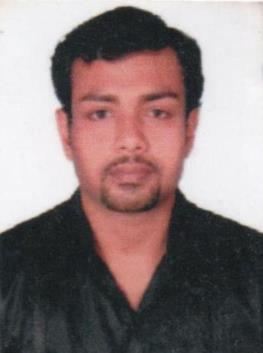 CURRICULUM VITAEVINEETHVINEETH.357957@2freemail.com  CAREER OBJECTIVETo earn and learn with high degree of quality, integrity, commitment and responsibility in a challenging and rewarding environment in a progressive organization with professional approach, fine tuning of my skills and abilities leading to the integrated development of both the organization and myself.EDUCATIONAL QUALIFICATIONCOMPUTER KNOWLEDGEMS–Office (Word, Excel, Power point).PhotoshopADDITIONAL QUALIFICATIONPre – Sea Course for GP Ratings With  Indian CDCPersonal Survival Techniques (2010)Personal Safety& Social Responsibilities (2010)Fire Prevention & Fire Fighting (2010)Passenger ship familiarizationElementary First Aid (2010)Security training for Seafares with designated security duties (2010)Basic Computer ApplicationsAutomobile EngineeringKEY STRENGTHHard work, Punctuality, Team work, Customer service & Customer care skill & creative thinking.WORK EXPERIENCEWorked as Security officer in Transguard LLC, Dubai from 2015-2016Worked as  Office Assistant in Power Print Printing Press LLC, Dubai from 2011 to 2015Worked as Office Assistant in Patchi LLC, Dubai from2007 to 2010.Worked as Sales Executive in India today (DSD-Division-2011) Kerala responsible for Electronics and books division..PERSONAL SKILLAbility to learn and develop various jobs in a short period has a friendly nature. Maintain excellentcustomer’s relations, ambitious and self motivated.PERSONAL  QUALITIESHard worker, Keen learner, Good inter relationship, persistence in work, perfectionist,Disciplined  and  honest,  prepared  to  sit  late  hours  to  active  a  goal  of  cool  and  confidentnature, takes criticism in the correct spirit to improve the weaker areas, God fearing.COMPUTER SKILLBasic knowledge and experience in computer application packages-MS-Word, Power point, Excel. Knowledge and experience with using internet and e-mail.STRENGTHSGood interpersonal skillsAbility to rapidly build relationship and set up trustPresentation skillsSelf-confidentGood analytical skills & Quick Learning abilitiesCreative in approachIndustrious and Good team playerCustomer servicePERSONAL DETAILSDECLARATIONI hereby declare that the above given details are true and accurate to the best of my knowledge.VINEETH S.S.L.C:Board of Public Examination, Kerala.PLUS TWO:Board of  Higher Secondary Examination.Age & Date of Birth:  30/12/1984:  30/12/1984Nationality:IndianSex:MaleMarital Status:SingleReligion:Hindu.Languages Known:Malayalam, English & Hindi